Gmina Wschowa                       Sygnatura sprawy:RZP.271.26.2022Rynek 1 67-400 Wschowa 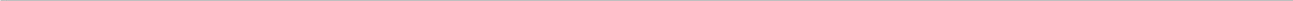 Załącznik nr 5 do SWZ……………………………………….…………………………………..……(pełna nazwa, adres, NIP, REGON)WYKAZ WYKONANYCH DOSTAW
Przystępując do postępowania o udzielenie zamówienia publicznego prowadzonego w trybie podstawowym pn.: „Zakup, dostawa i montaż 8 sztuk słupów ogłoszeniowych”przedkładam/my wykaz wykonanych dostaw w zakresie niezbędnym do wykazania spełnienia warunku udziału w postępowaniu, o którym mowa w Rozdziale 5 ust. 2 pkt 4) lit. a) SWZ:UWAGA:Dane w kolumnach nr 1, 2, 3, 4 należy wypełnić w taki sposób, aby Zamawiający na podstawie wskazanych informacji był w stanie ocenić, czy wskazana dostawa potwierdza spełnianie przez Wykonawcę warunku udziału w postępowaniu, określonego w Rozdziale 5 ust. 2 pkt 4 SWZ.W załączeniu należy dołączyć dowody, o których mowa w Rozdziale 7 SWZ, dotyczące wskazanych dostaw, określające, czy te dostawy zostały wykonane należycie.                        ………………………..…………, dnia ……………….. 2022 r.Nr Opis wykonanych dostaw potwierdzających spełnienie wymagań ZamawiającegoWartość dostawybruttoData wykonania(dd/mm/rrrr)Odbiorca/podmiotNazwa i adres siedziby12341.2.